АМАНАКСКИЕ                                             Распространяется    бесплатноВЕСТИ 16 февраля   2023г                                                                                                                                                              № 8 (578)ОФИЦИАЛЬНОИнформационный вестник Собрания представителей сельского поселения Старый Аманак муниципального района Похвистневский Самарской области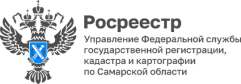 14.02.2023В Управлении Росреестра по Самарской области состоялось расширенное заседание коллегии 31 января, в юбилейную 25-летнюю дату вступления в силу исторического закона «О государственной регистрации прав на недвижимое имущество и сделок с ним» в Управлении Росреестра по Самарской области прошло расширенное заседание коллегии с участием членов Общественного совета.Коллегию открыл руководитель Управления Росреестра по Самарской области Вадим Владиславович Маликов, который представил итоги деятельности Управления в 2022 году и рассказал о перспективных направлениях развития на 2023 год.Он сообщил, что в 2022 году Росреестр осуществлял деятельность в условиях первого года реализации государственной программы создания Национальной системы пространственных данных (далее – НСПД), реализация которой направлена на создание Единой цифровой платформы. Единая цифровая платформа НСПД будет содержать открытые данные о территории, в том числе сведения о земле и недвижимости, а также базовые сервисы, ориентированные на людей и профессиональных участников рынка. В 2023 году Самарская область включена в число 30 пилотных регионов, где завершить формирование единой цифровой платформы пространственных данных и единой электронной картографической основы необходимо в 2024 году.В перечень информационных систем Самарской области, подлежащих интеграции с Единой цифровой платформой НСПД, включены следующие четыре информационные системы Самарской области. Это региональная геоинформационная система (РГИС), информационная система обеспечения градостроительной деятельности (ГИС ИСОГД), геоинформационная система агропромышленного комплекса (ГИС АПК) и информационная система «Управление активами Самарской области» (ГИС Управления активами).Вадим Владиславович сообщил, что 2022 год был насыщен мероприятиями по направлению внесения в Единый государственный реестр недвижимости (далее – ЕГРН) сведений о выявленных правообладателях ранее учтенных объектов недвижимости, а также реализации положений федерального закона 518-ФЗ. Плотное и оперативное взаимодействие с областным министерством, ежемесячные обучающие мероприятия для сотрудников муниципалитетов привели к хорошим результатам.По итогам на основании актов органов местного самоуправления в ЕГРН внесены записи о выявлении правообладателя в отношении 1936 ранее учтенных объектов недвижимости. Это 3 место в ПФО и 10 место в Российской Федерации.Сняты с государственного кадастрового учета на основании актов осмотра 4300 ранее учтенных объектов. Это уже 5 место в ПФО и 18 место в Российской Федерации.«11 августа 2022 года Президентом Российской Федерации поставлены задачи высшим должностным лицам субъектов Российской Федерации совместно с Росреестром и профильными ведомствами обеспечить проведение работ и мероприятий, направленных на наполнение ЕГРН отсутствующими сведениями о границах, объектах недвижимости и правах на них. Полный и точный реестр – основа создания Единой цифровой платформы НСПД.Работа по наполнению ЕГРН отсутствующими и необходимыми сведениями в условиях государственной программы – это уже новый уровень ответственности и позиционирования Росреестра. Это непосредственное взаимодействие с аппаратом полномочного представителя Президента Российской Федерации, с губернаторским корпусом на региональном уровне, а также с главами муниципалитетов. Подчеркну еще раз, уровень ответственности самый высокий!», – отметил Вадим Владиславович.Заместители руководителя Управления Росреестра по Самарской области Татьяна Александровна Титова, Ольга Геннадьевна Суздальцева, Владислав Алексеевич Ершов доложили о результатах работы ведомства в части цифровой трансформации, правовой и надзорной деятельности, кадастрового учета и регистрации прав на объекты недвижимости. С докладом об итогах работы филиала ФГБУ ФКП Росреестра по Самарской области за 2022 год и задачах филиала публично-правовой компании «Роскадастр» по Самарской области на 2023 год выступил директор филиала ППК «Роскадастр» по Самарской области Максим Владимирович Гальцов.  Участники коллегии уделили внимание вопросам повышения качества данных ЕГРН, а также деятельности комиссии по соблюдению требований к служебному поведению, урегулированию конфликта интересов за 2022 год.«Управление Росреестра по Самарской области всегда проявляло открытость и готовность к диалогу по всем вопросам своего широкого спектра полномочий – регистрация прав и кадастровый учет, электронные услуги, предоставление сведений из реестра, надзорные функции. Вы всегда в «центре» практически всех социально-значимых процессов региона в земельно-имущественной сфере.  На заседаниях Общественного совета всегда затрагивались актуальные, жизненные вопросы, имеющие значение как для бизнес – сообщества, так и для обычных граждан. На все вопросы были получены исчерпывающие и компетентные разъяснения и рекомендации по применению норм законодательства. Как председатель Торгово-промышленной палаты Самарской области отмечу, что Ваша деятельность напрямую влияет на инвестиционную привлекательность региона. Итоги деятельности, подведенные Агентством стратегических инициатив (АСИ), подтверждают высокую оценку Самарской области со стороны бизнеса в рейтинге инвестиционной привлекательности. Выражаю слова благодарности руководителю и всему коллективу Управления Росреестра по Самарской области», – оценил работу ведомства Валерий Фомичев, президент Торгово-Промышленной палаты Самарской области – председатель общественного совета при Управлении. Материал подготовлен пресс-службойУправления Росреестра по Самарской области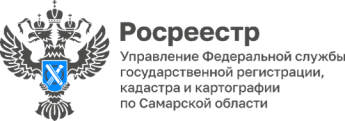 14.02.2023Рубрика «Лица Росреестра»«Лица Росреестра» – это лица профессионалов высочайшего уровня, энтузиастов своего дела! Лица красивых, умных, честных, волевых и энергичных людей! И все это в полной мере можно сказать о начальнике отдела регистрации недвижимости жилого назначения Управления Росреестра по Самарской области – Герасимовой Ольге Владимировне.Герасимова Ольга Владимировна работает в системе органов государственной регистрации с 1998 года. Молодой, энергичный, с горящими глазами, с предвкушением успеха от будущих свершений, жаждой знаний, готовностью к преобразованиям, именно таков портрет специалиста, стоявшего у истоков зарождения новой системы регистрации. Такой и пришла почти 25 лет назад на должность ведущего специалиста в отдел регистрации жилых и нежилых помещений «Самарской областной регистрационной Палаты» Ольга Владимировна.Тогда в самом начале, когда не существовало наработанной практики, когда изучая и анализируя новую информацию, в спорах рождалось то, что становилось стандартами для нового поколения специалистов, требовался особый склад характера, особая выдержка. И поэтому неудивительно, что Ольга Владимировна оказалась ценна и востребована, и как профессионал, и как человек, обладающий, прекрасными личностными качествами.Высокая работоспособность, энергичность, стремление к постоянному внутреннему росту, прекрасные аналитические способности и глубокие знания стали закономерной основой для карьерного роста. В 2012 году Ольга Владимировна назначена начальником отдела регистрации объектов недвижимости жилого назначения. Она обладает прекрасными способностями руководителя. Работа отдела регистрации объектов недвижимости жилого назначения организована на высоком профессиональном уровне. Несмотря на большой объем работы, ей удалось создать сплоченный коллектив, который отличается слаженной и четкой работой и является одним из лучших в Управлении. Ежедневное среднее количество заявлений, отрабатываемых сотрудниками, возглавляемого ей отдела составляет 30 – 40 заявлений.Ольга Владимировна участвует в подготовке и проведении всех значимых мероприятий, проводимых в Управлении. С периодичностью раз в месяц участвует в обучающих мероприятиях для сотрудников МФЦ, кадастровой палаты и кадастровых инженеров. Кроме того, Ольга Владимировна сотрудничает с органами местного самоуправления, органами государственной власти в целях эффективного оказания государственных услуг по регистрации недвижимости. На постоянной основе участвует в проведении Дней консультаций в Управлении, с помощью которых ведется работа по формированию положительного имиджа Управления как социально-ориентированного ведомства. Грамотность и умение вести себя, характеризующие воспитанного и интеллигентного человека наравне с большим запасом знаний служат основой того, что Ольга Владимировна активно привлекается к взаимодействию со средствами массовой информации по вопросам, связанным с ее направлением профессиональной деятельности.За безупречную службу Ольга Владимировна неоднократно поощрялась руководством Управления и Росреестра. Судьба – это характер, а постоянство – проявление его силы, вот, что приходит на ум, говоря об Ольге Владимировне. Материал подготовлен пресс-службойУправления Росреестра по Самарской области Пресс-релиз14.02.2023Итоги рынка недвижимости за 2022 год и перспективы развития в 2023 году09 февраля 2023 года состоялось открытие XI Поволжского межрегионального форума по недвижимости, приуроченного к профессиональному празднику – Дню риэлтора. В этот раз площадка форума объединила более 500 гостей и участников различных профессиональных сообществ рынка недвижимости, риэлторских, кредитных, страховых организаций, представителей органов государственной власти и местного самоуправления Самарской области.«Рынок недвижимости является одной из наиболее динамичных сфер экономики, его развитие сопряжено с потенциалом каждого отдельного региона. Сейчас мы делаем упор на два основных момента – укрепление прозрачности отрасли и ее цифровизация по всей стране. Сегодня нет места серым и черным схемам, основными принципами работы должны быть тесное взаимодействие и открытость. Формат живого общения и обратная связь от участников профсообществ – тот самый инструмент, который обеспечит стабильный рост качества оказания услуг людям», – отметил глава Росреестра Олег Скуфинский во время проведения «открытого диалога» с профессиональными участниками рынка недвижимости.По состоянию на 01 января 2023 года в Едином государственном реестре недвижимости содержатся сведения о 3 631 894 объектах недвижимости, из них 1 132 252 земельных участков, 1 885 142 жилых помещений и 135 494 нежилых помещений с актуальными зарегистрированными в реестре правами.С обсуждением итогов 2022 года и перспективах рынка недвижимости в 2023 году в пленарном заседании выступила заместитель руководителя Управления Росреестра по Самарской области Татьяна Титова. Внимание участников было обращено на актуальную повестку Большого Росреестра. Отдельно были затронуты вопросы оказания услуг Росреестра в электронном виде, точности и полноты сведений реестра недвижимости.С июля 2022 года орган регистрации прав перешел на полный безбумажный документооборот. Все документы поступают государственному регистратору в оцифрованном виде, бумага же возвращается заявителю с отметками о переводе в электронный вид.  Из 859 тысяч заявлений об осуществлении учетно-регистрационных действий, поступивших в 2022 году, 53% заявлений было принято в офисах многофункциональных центров Самарской области. Снижение по сравнению с 2021 годом количества заявлений, поступивших через МФЦ, обусловлено ростом доли заявлений, поступающих в электронном виде. На сегодняшний день обязанность по обращению за государственным кадастровым учетом или регистрацией прав на объект недвижимости на основании акта либо сделки с органом власти, на основании нотариальных документов либо при приобретении недвижимости с использованием кредитных средств обеспечивается соответственно органами государственной власти, нотариусами, кредитными организациями, застройщиками в электронном виде.По итогам 2022 года 99% заявлений подаются органами государственной власти и органами местного самоуправления в форме электронного документа. Благодаря постоянному рабочему взаимодействию с банковским сообществом, застройщиками, и особому вниманию со стороны Правительства Самарской области, 80 % ипотечных сделок было подано в 2022 году в электронном виде. 97% ипотечных сделок в электронном виде отработано государственными регистраторами в декабре 2022 года за сутки, в рамках проекта «Регистрации под ключ».В качестве перспективы развития рынка недвижимости участниками положительно была отмечена практика экстерриториального приема документов на регистрацию прав и сделок с недвижимостью, которая позволяет профессиональным участникам расширять горизонты своей деятельности. На территории Самарской области по экстерриториальному принципу в 2022 году было принято свыше 19,5 тысяч заявлений в отношении объектов недвижимости, расположенных практически на всей территории Российской Федерации. Из других же регионов России по объектам, расположенным на территории Самарской области, поступило свыше 4,5 тысяч заявлений.«Перспективы сегодня – это электронный оборот недвижимости. Приятно отметить, что на территории Самарской области профессиональные участники рынка недвижимости четко понимают задачу и участвуют в решении задач, поставленных Правительством Российской Федерации и Росреестром. Результаты нашей совместной работы по государственной регистрации прав и государственному кадастровому учету получили высокую оценку от заявителей. Процент удовлетворённости граждан качеством предоставления услуг в сфере кадастрового учета и регистрации прав составляет 99,88%. Развитие электронного оборота, сокращение сроков без потери качества в земельно-имущественной сфере положительно отражается на инвестиционной привлекательности региона», – отметила заместитель руководителя Управления Росреестра по Самарской области Татьяна Титова.Самарская область включена во вторую волну 30 пилотных регионов, где реализуются мероприятия государственной программы «Национальная система пространственных данных». В 2023 году органам государственной власти и органам местного самоуправления Самарской области совместно с Управлением Росреестра по Самарской области необходимо завершить основной объем запланированных мероприятий по наполнению реестра отсутствующими сведениями. Необходимо отметить, что за последние три года Росреестром проделана беспрецедентная законотворческая работа. По инициативе Росреестра принято 47 федеральных законов, оперативно реагирующих на вызовы современного времени. «Гаражная амнистия», «Дачная амнистия 2.0», «Линейная амнистия» и иные федеральные законы направлены на упрощение процедур оформления недвижимости. На уровне федерального законодательства регламентированы вопросы оформления и выявления правообладателей ранее учтенных объектов недвижимости, наполнения ЕГРН отсутствующими сведениями. Все реализованные Росреестром законодательные инициативы вполне могут быть рассмотрены риэлтерским сообществом в качестве перспективы своего развития. Риэлторы, как профессиональные участники рынка недвижимости, также являются участниками развития и создания Единой цифровой платформы «Национальная система пространственных данных», помогая гражданам в оформлении документов и вовлечении принадлежащих им ранее учтенных объектов недвижимости в гражданский оборот.Фото: Ассоциация «Поволжская Гильдия Риэлторов»Управление Росреестра по Самарской области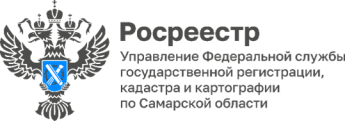 Анонс15.02.2023«Марафон» консультаций Уже завтра в Самарской области стартует «марафон» консультаций для получателей услуг Росреестра на региональных площадках МФЦ.В период с 16 по 20 февраля 2023 года на территории региона сотрудники самарского Росреестра окажут очную бесплатную юридическую помощь по вопросам государственной регистрации прав на недвижимость. «Повышение качества оказания услуг Росреестра и их доступность является приоритетом в деятельности Управления Росреестра по Самарской области. Поэтому «марафон» консультаций заявителей в офисах МФЦ – это прекрасная возможность для граждан оперативно получить помощь по вопросам, связанным с подачей документов на государственную регистрацию прав, чтобы предупредить приостановление учетно-регистрационных действий», – говорит Татьяна Титова, заместитель руководителя Управления Росреестра по Самарской области.Обратиться за правовой помощью может любой желающий без предварительной записи. С собой рекомендуем принести все имеющиеся документы.Консультирование будет проходить в определенное время на площадках МФЦ по следующим адресам:Управление Росреестра по Самарской областиВ рамках профилактического мероприятия «Детская безопасность за спиной родителей» начальник Госавтоинспекции МО МВД России «Похвистневский» в Северо-восточном Управлении Министерства Образования и Науки Самарской Области провел совещание с директорами образовательных организаций городского округа Похвистнево и муниципального района Похвистневский. В ходе совещания майор полиции Эдуард Хачатуров рассказал о состоянии аварийности на территории обслуживания Госавтоинспекции, где особое внимание уделил причинам совершения дорожно-транспортных происшествий с участием несовершеннолетних и подчеркнул, что воспитание грамотных участников дорожного движения – это забота не только сотрудников дорожной полиции, но в первую очередь – педагогов и родителей.Рассказывать детям о правилах безопасного поведения на дороге и в транспорте необходимо ежедневно, при выходе из дома, по окончании учебных занятий. Эдуард Хачатуров отметил, что вместе необходимо сформировать у подрастающего поколения четкое понимание того, как необходимо вести себя на дороге. В продолжении встречи был рассмотрен ряд вопросов по взаимодействию сотрудников ОГИБДД с представителями образования для обмена необходимой информацией, методическими рекомендациями по обучению детей ПДД и решения проблем в области дорожного движения.Стоит отметить, что данная система обмена информации поможет сделать работу по пропаганде дорожного движения более продуктивной и сможет привлечь к проблеме не только педагогические коллективы, но и родительские комитеты.В завершении совещания были определены основные задачи дальнейшей работы, целью которой является снижение уровня аварийности и сокращение ДТП с участием несовершеннолетних.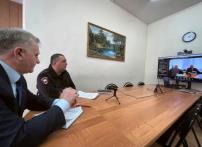 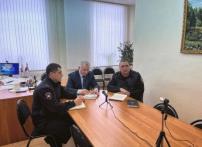 Сотрудники Госавтоинспекции МО МВД России «Похвистневский»продолжают проводить уроки безопасности! Со школьниками ГБОУ СОШ с. Алькино Похвистневского района инспектор дорожно-патрульной службы отделения Госавтоинспекции МО МВД России «Похвистневский» лейтенант полиции Равиль Нуриев провел профилактическую беседу «Соблюдай ПДД». Вместе с автоинспектором ребята повторили основы безопасного поведения на дороге. Полицейский рассказал школьникам о том, как правильно переходить через дорогу, какими бывают пешеходные переходы, как вести себя в общественном и личном транспорте. Лейтенант полиции напомнил ребятам об опасности игр вблизи проезжей части, об обязанности носить на своей верхней одежде световозвращающие элементы.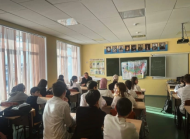 Сотрудники Госавтоинспекции МО МВД России «Похвистневский»продолжают проводить уроки безопасности! Со школьниками ГБОУ СОШ им. Н.Т. Кукушкина с. Савруха Похвистневского района инспектор дорожно-патрульной службы отделения ДПС Госавтоинспекции МО МВД России «Похвистневский» лейтенант полиции Сергей Панков провел с детьми профилактическую беседу о том, как правильно вести себя на проезжей части дороги, какие правила необходимо соблюдать пешеходу и пассажиру, чтобы не стать участником дорожно-транспортного происшествия, напомнил детям о значении дорожных знаков и сигналов светофора, о поведении в общественном транспорте и в автомобилях родителей, о недопущении игр вблизи проезжей части и на ней. Лейтенант полиции задавал ребятам вопросы о том, как безопасно перейти проезжую часть и как обезопасить себя на дороге в темное время суток, для чего нужны световозвращающие элементы. В завершении мероприятия ребята пообещали не только помнить, но и всегда соблюдать Правила дорожного движения!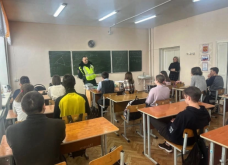 Госавтоинспекция МО МВД России «Похвистневский» призывает водителей оплачивать административные штрафы в установленный законом срок.Сегодня на территории городского округа Похвистнево сотрудники Госавтоинспекции совместно с судебными приставами провели специальное профилактическое мероприятие по контролю за своевременной уплатой участниками дорожного движения административных штрафов в области безопасности дорожного движения Госавтоинспекция напоминает, что по истечении 60 дней с момента вступления постановления в законную силу и в случае неуплаты штрафа в срок, наступает событие административного правонарушения, ответственность за которое предусмотрена ч.1 ст.20.25 КоАП РФ, в результате чего "должнику" придется заплатить штраф в двукратном размере суммы неуплаченного штрафа (но не менее одной тысячи рублей) либо его ждет арест до 15 суток либо обязательные работы на срок до 50 часов.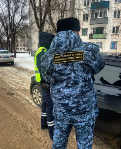 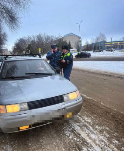 Вчера сотрудники Госавтоинспекции МО МВД России «Похвистневский» с участием начальника майором полиции Эдуардом Хачатуровым в рамках профилактического мероприятия «Детская безопасность за спиной родителей» провели рейд по контролю за безопасной перевозкой детей в автомобиле. Автоинспекторы контролировали соблюдение Правил дорожного движения водителями транспортных средств, проводили разъяснительную работу, вручали тематические памятки.Сотрудники Госавтоинспекции напоминают, что в соответствии с Правилами дорожного движения (п.22.9) перевозка детей младше 7 лет в легковом автомобиле, должна осуществляться с помощью детских удерживающих устройств устройств, соответствующих весу и росту ребёнка. Детей от 7 до 11 лет нужно перевозить, используя детские удерживающие устройства или ремни безопасности, а на переднем сидении - только в детском удерживающем устройстве. ❗️В соответствии с административным Кодексом Российской Федерации за нарушение требований к перевозке детей, предусмотрен штраф в размере 3 000 рублей. ❗️К обеспечению безопасности юных пассажиров должны стремиться все водители.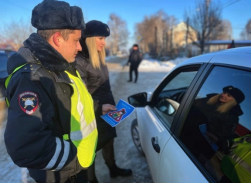 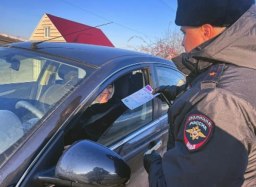 МФЦАдрес МФЦДата и времяМФЦ г.о. СамараСамара, Московское шоссе, литера Д, корпус 28А17 февраля 14.00-16.00МФЦ м.р. ВолжскийСамара, ул.Дыбенко, 12 В17 февраля 14.00-16.00МФЦ г.о. ТольяттиСамарская область, г. Тольятти, ул.Мира, 8416 февраля 10.00-12.00МФЦ м.р. СтавропольскийСамарская область, г. Тольятти, ул.Карла Маркса, 33Б17 февраля 10.00-12.00МФЦ г.о. ЖигулёвскСамарская область, г. Жигулёвск, ул.Комсомольская, 31, строение 417 февраля 09.00-11.00МФЦ г.о. НовокуйбышевскСамарская область, г.Новокуйбышевск,                                                                                     ул.Свердлова, 23А  16 февраля 08.00-10.00МФЦ г.о. ОтрадныйСамарская область, г. Отрадный, ул.Ленинградская, 26,16 февраля 13.00-15.00МФЦ г.о. ЧапаевскСамарская область, г.Чапаевск, ул.Пролетарская, 5а17 февраля 15.00-17.00МФЦ м.р. БезенчукскийСамарская область, пгт. Безенчук, ул.Нефтяников, 1116 февраля 10.00-12.00МФЦ м.р. БогатовскийСамарская область, с.Богатое,                   ул.Чапаева, 14,16 февраля 15.00-17.00МФЦ м.р. БольшечерниговскийСамарская область, с.Большая Черниговка, ул.Советская, 8517 февраля 08.00-10.00МФЦ м.р. БорскийСамарская область, с. Борское, ул.Ленинградская, 3917 февраля 13.00-15.00МФЦ м.р. КинельскийСамарская область, г. Кинель, ул.Ленина, 3620 февраля 08.00-10.00МФЦ м.р. КошкинскийСамарская область, с. Кошки,         ул.Советская, 4 А20 февраля 10.00-12.00МФЦ м.р. КрасноярскийСамарская область, с. Красный Яр, ул.Тополиная, 520 февраля 13.00-15.00МФЦ м.р. НефтегорскийСамарская область, г. Нефтегорск, ул.Зеленая, 1   20 февраля 15.00-17.00МФЦ м.р. ПохвистневскийСамарская область, г. Похвистнево, ул.Лермонтова, 2а16 февраля 13.00-15.00МФЦ м.р. СергиевскийСамарская область, с. Сергиевск, ул.Ленина, 15А16 февраля 10.00-12.00МФЦ м.р. СызранскийСамарская область, Сызранский район, пос. Варламово, ул.Кооперативная, 16а16 февраля 13.00-15.00МФЦ м.р. ШигонскийСамарская область, с. Шигоны, ул.Советская, 165 А  20 февраля 15.00-17.00Адрес: Самарская область, Похвистневский          Газета составлена и отпечатана                                                                район, село Старый Аманак, ул. Центральная       в администрации сельского поселения                                                        37 а, тел. 8(846-56) 44-5-73                                             Старый Аманак Похвистневский район                                                      Редактор                                                                                               Самарская область. Тираж 100 экз                                                      Н.А.СаушкинаУЧРЕДИТЕЛИ: Администрация сельского поселения Старый Аманак муниципального района Похвистневский Самарской области и Собрание представителей сельского поселения Старый Аманак муниципального района Похвистневский Самарской областиИЗДАТЕЛЬ: Администрация сельского поселения Старый Аманак муниципального района Похвистневский Самарской области